МИНИСТЕРСТВО ОБРАЗОВАНИЯ И НАУКИ РЕСПУБЛИКИ КАЗАХСТАНАКАДЕМИЯ КАЙНАРГ.О.Мухаметкалиева.,А.С. Таженова., К.О.Айткулова  «ЯЗЫК ДЛЯ СПЕЦИАЛЬНЫХ ЦЕЛЕЙ»Учебное пособиедля студентов языковых специальностей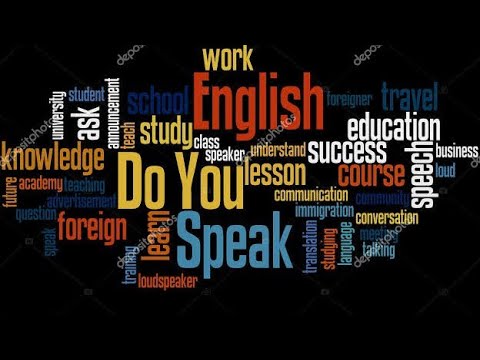 АЛМАТЫ -2021УДКББКАвтор-составители:магистр педагогических наук, старший преподаватеи А.С.Таженова., К.О.Айткулова., Г.М.Сейсенбаева Рецензенты:Шаяхметова Д.Б. к.п.н., профессор КазНПУ имени АбаяКуратова О.А. к.п.н., профессор УИЯДК«Язык для специальных целей»: учебное пособие для студентов языковых специальностей / А.С.Таженова., К.О.Айткулова., Г.М.Сейсенбаева. – А., Издательство «.........................» 2020, - 139с. 	Цель изучения дисциплины «Язык для специальных целей» является с дальнейшим совершенствованием базовых умений иноязычного общения студенты достигают профессионально-ориентированного уровня обученности как в области общепрофессионального блока дисциплин, так и в использование языка в целях профессионального общения. Взаимодействие студентов в профессиональных целях организуется в рамках общественно-политической, общекультурной и общепрофессиональной сфер общения и речевой тематики. Специфичным на 3 курсе, является дальнейшее углубление общепрофесиональной и межкультурной направленности обучения, развития у студентов интерес к своей будущей профессии; расширения знаний об истории, государственности стран изучаемых языков.              УДКББК